1. DANE ORGANIZACJI2. PRZEDMIOT OFERTY3. INFORMACJE O SYSTEMIE4. POSIADANE CERTYFIKATY5. STRUKTURA ZATRUDNIENIA6. CZYNNIKI ZWIĄZANE Z PROWADZONĄ DZIAŁALNOŚCIĄPrzesyłając niniejszy formularz wyrażam zgodę na przetwarzanie powyższych informacji (w tym adresu poczty elektronicznej) przez Centrum Certyfikacji Jakości w celach związanych z zapytaniem ofertowym pod warunkiem przestrzegania przepisów ustawy o ochronie danych osobowych z dnia 10 maja 2018 r. (Dz.U. 2018 poz. 1000). Dane podaję dobrowolnie, jestem świadoma/y, że bez ich podania nie jest możliwe skorzystanie z ww. usługi. Przysługuje mi prawo do kontroli, prawo dostępu do ich treści oraz ich poprawiania.AQAP (wypełnić jeżeli dotyczy)Wewnętrzny System Kontroli (WSK) (wypełnić jeżeli dotyczy)ISO 14001 (EMS) / EMAS (wypełnić jeżeli dotyczy)PN-EN ISO 45001 (HSMS) (wypełnić jeżeli dotyczy)ISO/IEC 27001 (ISMS) (wypełnić jeżeli dotyczy)ISO 22000 (FSMS) (wypełnić jeżeli dotyczy)ISO 50001 (EnMS) (wypełnić jeżeli dotyczy)Audyt Recyklera (wypełnić jeżeli dotyczy)Audyt Zakładu Przetwarzania Zużytego Sprzętu Elektrycznego i Elektronicznego (wypełnić jeżeli dotyczy)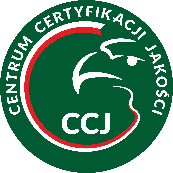 Centrum Certyfikacji Jakościul. gen. Sylwestra Kaliskiego 2, 00-908 WarszawaKontakt: Zespół ds. Certyfikacji Systemów ZarządzaniaBartosz Woźniak tel. 261 839 930, Cezary Bańkowski tel. 261 839 945Wypełniony formularz prosimy przesłać na adres e-mail: centrum@ccj.wat.edu.plZAPYTANIE OFERTOWE O CERTYFIKACJĘ I/LUB AUDYTNazwa organizacji: Nazwa organizacji: Nazwa organizacji: Nazwa organizacji: Nazwa organizacji: Adres: Adres: Strona www: Strona www: Strona www: E-mail: E-mail: E-mail: Telefon: Imię i nazwisko/e-mail osoby odpowiedzialnej za system
upoważnionej do kontaktów z CCJImię i nazwisko/e-mail osoby odpowiedzialnej za system
upoważnionej do kontaktów z CCJImię i nazwisko/e-mail osoby odpowiedzialnej za system
upoważnionej do kontaktów z CCJImię i nazwisko/e-mail osoby odpowiedzialnej za system
upoważnionej do kontaktów z CCJImię i nazwisko/e-mail osoby odpowiedzialnej za system
upoważnionej do kontaktów z CCJForma przesłania oferty: e-mail poczta poczta spotkanieOczekiwany termin otrzymania oferty: Oczekiwany termin otrzymania oferty:  PN-EN ISO 9001 (QMS) PN-EN ISO 14001 (EMS) PN-EN ISO 45001 (HSMS) PN-EN ISO/IEC 27001 (ISMS) PN-EN ISO 22000 (FSMS) AQAP 2110 AQAP 2310 AQAP 2210 z AQAP 2110 AQAP 2105 z AQAP 2110 Wewnętrzny System Kontroli PN-EN ISO 9001 (QMS) PN-EN ISO 14001 (EMS) PN-EN ISO 45001 (HSMS) PN-EN ISO/IEC 27001 (ISMS) PN-EN ISO 22000 (FSMS) AQAP 2110 AQAP 2310 AQAP 2210 z AQAP 2110 AQAP 2105 z AQAP 2110 Wewnętrzny System Kontroli PN-ISO 37001 (ABMS) PN-EN ISO 22301 (BCMS) Audyt EMAS PN-EN ISO 50001 (EnMS) PN-EN ISO 3834-2 (SPAW) PN-EN ISO 22716 (GMP) PN-ISO/IEC 27017 (CS) PN-ISO/IEC 27018 (PII) ISO/IEC 27701 (ZP) Społeczna Odpowiedzialność Biznesu (CSR) PN-ISO 37001 (ABMS) PN-EN ISO 22301 (BCMS) Audyt EMAS PN-EN ISO 50001 (EnMS) PN-EN ISO 3834-2 (SPAW) PN-EN ISO 22716 (GMP) PN-ISO/IEC 27017 (CS) PN-ISO/IEC 27018 (PII) ISO/IEC 27701 (ZP) Społeczna Odpowiedzialność Biznesu (CSR) PN-ISO 37001 (ABMS) PN-EN ISO 22301 (BCMS) Audyt EMAS PN-EN ISO 50001 (EnMS) PN-EN ISO 3834-2 (SPAW) PN-EN ISO 22716 (GMP) PN-ISO/IEC 27017 (CS) PN-ISO/IEC 27018 (PII) ISO/IEC 27701 (ZP) Społeczna Odpowiedzialność Biznesu (CSR) Audyt recyklera (AR) Audyt organizacji odzysku sprzętu elektrycznego i elektronicznego (AOOSEiE)☐ Audyt zakładu przetwarzania zużytego sprzętu elektrycznego i elektronicznego (AZPZSEiE) PN-EN 14065 (TP) PN-EN 15224 (MED) PN-EN ISO 17100 (TS) Inne: …. początkowa certyfikacja nadzór nadzór ponowna certyfikacja przeniesienie akredytowanej certyfikacji przeniesienie akredytowanej certyfikacjiPreferowany termin rozpoczęcia procesu certyfikacji i/lub audytu: Preferowany termin rozpoczęcia procesu certyfikacji i/lub audytu: Preferowany termin rozpoczęcia procesu certyfikacji i/lub audytu: Preferowany termin rozpoczęcia procesu certyfikacji i/lub audytu: Preferowany termin rozpoczęcia procesu certyfikacji i/lub audytu: Preferowany termin rozpoczęcia procesu certyfikacji i/lub audytu: Proponowany zakres certyfikacji lub audytuProponowany zakres certyfikacji lub audytuProponowany zakres certyfikacji lub audytuProponowany zakres certyfikacji lub audytuInne niż wynikające z zakresu certyfikacji procesy 
mogące mieć wpływ na program audytówInne niż wynikające z zakresu certyfikacji procesy 
mogące mieć wpływ na program audytówInne niż wynikające z zakresu certyfikacji procesy 
mogące mieć wpływ na program audytówInne niż wynikające z zakresu certyfikacji procesy 
mogące mieć wpływ na program audytówProcesy zlecane na zewnątrz (outsourcing)Jeśli w Państwa Organizacji występują procesy, które realizowane są przez firmy zewnętrzne, proszę je wymienić oraz podać liczbę personelu wykonującego prace zlecane na zewnątrz w tabeli p. 5.Procesy zlecane na zewnątrz (outsourcing)Jeśli w Państwa Organizacji występują procesy, które realizowane są przez firmy zewnętrzne, proszę je wymienić oraz podać liczbę personelu wykonującego prace zlecane na zewnątrz w tabeli p. 5.Procesy zlecane na zewnątrz (outsourcing)Jeśli w Państwa Organizacji występują procesy, które realizowane są przez firmy zewnętrzne, proszę je wymienić oraz podać liczbę personelu wykonującego prace zlecane na zewnątrz w tabeli p. 5.Procesy zlecane na zewnątrz (outsourcing)Jeśli w Państwa Organizacji występują procesy, które realizowane są przez firmy zewnętrzne, proszę je wymienić oraz podać liczbę personelu wykonującego prace zlecane na zewnątrz w tabeli p. 5.Wymagania niemające zastosowania
dotyczące ISO 9001, AQAP 2110, ISO/IEC 27001, WSKWymagania niemające zastosowania
dotyczące ISO 9001, AQAP 2110, ISO/IEC 27001, WSKWymagania niemające zastosowania
dotyczące ISO 9001, AQAP 2110, ISO/IEC 27001, WSKWymagania niemające zastosowania
dotyczące ISO 9001, AQAP 2110, ISO/IEC 27001, WSKKody PKD dla ww. zakresu certyfikacjiKody PKD dla ww. zakresu certyfikacjiKody PKD dla ww. zakresu certyfikacjiKody PKD dla ww. zakresu certyfikacjiIntegracja systemu (zaznaczyć właściwe) zintegrowane przeglądy zarządzania zintegrowane audity wewnętrzne zintegrowane polityka i cele jakości zintegrowane procesy zintegrowane przeglądy zarządzania zintegrowane audity wewnętrzne zintegrowane polityka i cele jakości zintegrowane procesy zintegrowane przeglądy zarządzania zintegrowane audity wewnętrzne zintegrowane polityka i cele jakości zintegrowane procesy zintegrowane przeglądy zarządzania zintegrowane audity wewnętrzne zintegrowane polityka i cele jakości zintegrowane procesy zintegrowane przeglądy zarządzania zintegrowane audity wewnętrzne zintegrowane polityka i cele jakości zintegrowane procesy zintegrowana dokumentacja systemowa zintegrowane doskonalenie systemu zarządzania 
(np. korekcje, działania korygujące, pomiary) zintegrowane wsparcie i odpowiedzialność kierownictwa zintegrowana dokumentacja systemowa zintegrowane doskonalenie systemu zarządzania 
(np. korekcje, działania korygujące, pomiary) zintegrowane wsparcie i odpowiedzialność kierownictwa zintegrowana dokumentacja systemowa zintegrowane doskonalenie systemu zarządzania 
(np. korekcje, działania korygujące, pomiary) zintegrowane wsparcie i odpowiedzialność kierownictwaWdrożenie systemu zarządzania  we własnym zakresie firma konsultingowa: ………………. (proszę podać nazwę lub imię i nazwisko konsultanta)  we własnym zakresie firma konsultingowa: ………………. (proszę podać nazwę lub imię i nazwisko konsultanta)  we własnym zakresie firma konsultingowa: ………………. (proszę podać nazwę lub imię i nazwisko konsultanta)  we własnym zakresie firma konsultingowa: ………………. (proszę podać nazwę lub imię i nazwisko konsultanta)  we własnym zakresie firma konsultingowa: ………………. (proszę podać nazwę lub imię i nazwisko konsultanta)  we własnym zakresie firma konsultingowa: ………………. (proszę podać nazwę lub imię i nazwisko konsultanta)  we własnym zakresie firma konsultingowa: ………………. (proszę podać nazwę lub imię i nazwisko konsultanta)  we własnym zakresie firma konsultingowa: ………………. (proszę podać nazwę lub imię i nazwisko konsultanta) Czy przeprowadzono przegląd zarządzania oraz audity wewnętrzne?Czy przeprowadzono przegląd zarządzania oraz audity wewnętrzne?Czy przeprowadzono przegląd zarządzania oraz audity wewnętrzne?Czy przeprowadzono przegląd zarządzania oraz audity wewnętrzne?Czy przeprowadzono przegląd zarządzania oraz audity wewnętrzne?Czy przeprowadzono przegląd zarządzania oraz audity wewnętrzne?Czy przeprowadzono przegląd zarządzania oraz audity wewnętrzne? TAK NIEDokumentacja stosowana w organizacji:Dokumentacja stosowana w organizacji: w języku polskim  w języku polskim  w języku polskim ☐ w języku obcym (proszę podać jakim: …..……)☐ w języku obcym (proszę podać jakim: …..……)☐ w języku obcym (proszę podać jakim: …..……)☐ w języku obcym (proszę podać jakim: …..……)Dostępność dokumentacji przed realizacją auditu:Dostępność dokumentacji przed realizacją auditu:Dostępność dokumentacji przed realizacją auditu: pełna  pełna  ograniczona ze względu na wrażliwość informacji ograniczona ze względu na wrażliwość informacji ograniczona ze względu na wrażliwość informacji ograniczona ze względu na wrażliwość informacjiSystem (proszę wskazać normę)Data obowiązywania certyfikatuNazwa jednostki certyfikującejData pierwszego wydania certyfikatuLiczba personelu zaangażowanego w ramach wnioskowanego zakresu certyfikacjiLiczba personelu zaangażowanego w ramach wnioskowanego zakresu certyfikacjiCentralaOddziałOddziałOddziałOddziałOddziałOddziałOddziałNazwa i adres lokalizacjiNazwa i adres lokalizacjiSystem w danej lokalizacjinp. ISO 9001, ISO 14001, ISO 45001 itp.System w danej lokalizacjinp. ISO 9001, ISO 14001, ISO 45001 itp.Liczba personelu pracującego na stałezatrudnionego na umowę o pracę (po przeliczeniu na pełny etat)Liczba personelu pracującego na stałezatrudnionego na umowę o pracę (po przeliczeniu na pełny etat)Liczba personelu niepracującego na stałe tymczasowo/sezonowo (z podaniem okresu realizacji prac)w ramach umowy o dzieło / zlecenie / kontraktLiczba personelu niepracującego na stałe tymczasowo/sezonowo (z podaniem okresu realizacji prac)w ramach umowy o dzieło / zlecenie / kontraktLiczba personelu podwykonawców, realizujących procesy zlecane na zewnątrz wymienione w p. 3(w ujęciu średniorocznym)Liczba personelu podwykonawców, realizujących procesy zlecane na zewnątrz wymienione w p. 3(w ujęciu średniorocznym)Suma zatrudnieniaSuma zatrudnieniaLiczba zmian wraz z liczbą personelu pracującego na poszczególnych zmianachLiczba zmian wraz z liczbą personelu pracującego na poszczególnych zmianachGodziny pracy na poszczególnych zmianach
(I/II/III zmiana od … do …)Godziny pracy na poszczególnych zmianach
(I/II/III zmiana od … do …)Liczba osób, która realizuje podobne czynnościproszę o wskazanie realizowanych działańLiczba osób, która realizuje podobne czynnościproszę o wskazanie realizowanych działańCertyfikacja wielooddziałowa(zaznaczyć właściwe) centrala oraz oddziały objęte wspólnym, ustanowionym oraz nadzorowanym systemem zarządzania wszystkie oddziały mają prawne lub kontraktowe powiązanie z centralą wszystkie lokalizacje objęte są przeglądem zarządzania oraz auditami wewnętrznymi  w oddziałach realizowane są bardzo podobne procesy/działania mieszczące się w zakresie organizacji, podobnymi metodami i według podobnych procedur w oddziałach realizowane są zróżnicowane zakresy certyfikacji (przywołać w formie załącznika) centrala oraz oddziały objęte wspólnym, ustanowionym oraz nadzorowanym systemem zarządzania wszystkie oddziały mają prawne lub kontraktowe powiązanie z centralą wszystkie lokalizacje objęte są przeglądem zarządzania oraz auditami wewnętrznymi  w oddziałach realizowane są bardzo podobne procesy/działania mieszczące się w zakresie organizacji, podobnymi metodami i według podobnych procedur w oddziałach realizowane są zróżnicowane zakresy certyfikacji (przywołać w formie załącznika) centrala oraz oddziały objęte wspólnym, ustanowionym oraz nadzorowanym systemem zarządzania wszystkie oddziały mają prawne lub kontraktowe powiązanie z centralą wszystkie lokalizacje objęte są przeglądem zarządzania oraz auditami wewnętrznymi  w oddziałach realizowane są bardzo podobne procesy/działania mieszczące się w zakresie organizacji, podobnymi metodami i według podobnych procedur w oddziałach realizowane są zróżnicowane zakresy certyfikacji (przywołać w formie załącznika) centrala oraz oddziały objęte wspólnym, ustanowionym oraz nadzorowanym systemem zarządzania wszystkie oddziały mają prawne lub kontraktowe powiązanie z centralą wszystkie lokalizacje objęte są przeglądem zarządzania oraz auditami wewnętrznymi  w oddziałach realizowane są bardzo podobne procesy/działania mieszczące się w zakresie organizacji, podobnymi metodami i według podobnych procedur w oddziałach realizowane są zróżnicowane zakresy certyfikacji (przywołać w formie załącznika) centrala oraz oddziały objęte wspólnym, ustanowionym oraz nadzorowanym systemem zarządzania wszystkie oddziały mają prawne lub kontraktowe powiązanie z centralą wszystkie lokalizacje objęte są przeglądem zarządzania oraz auditami wewnętrznymi  w oddziałach realizowane są bardzo podobne procesy/działania mieszczące się w zakresie organizacji, podobnymi metodami i według podobnych procedur w oddziałach realizowane są zróżnicowane zakresy certyfikacji (przywołać w formie załącznika) centrala oraz oddziały objęte wspólnym, ustanowionym oraz nadzorowanym systemem zarządzania wszystkie oddziały mają prawne lub kontraktowe powiązanie z centralą wszystkie lokalizacje objęte są przeglądem zarządzania oraz auditami wewnętrznymi  w oddziałach realizowane są bardzo podobne procesy/działania mieszczące się w zakresie organizacji, podobnymi metodami i według podobnych procedur w oddziałach realizowane są zróżnicowane zakresy certyfikacji (przywołać w formie załącznika) centrala oraz oddziały objęte wspólnym, ustanowionym oraz nadzorowanym systemem zarządzania wszystkie oddziały mają prawne lub kontraktowe powiązanie z centralą wszystkie lokalizacje objęte są przeglądem zarządzania oraz auditami wewnętrznymi  w oddziałach realizowane są bardzo podobne procesy/działania mieszczące się w zakresie organizacji, podobnymi metodami i według podobnych procedur w oddziałach realizowane są zróżnicowane zakresy certyfikacji (przywołać w formie załącznika) centrala oraz oddziały objęte wspólnym, ustanowionym oraz nadzorowanym systemem zarządzania wszystkie oddziały mają prawne lub kontraktowe powiązanie z centralą wszystkie lokalizacje objęte są przeglądem zarządzania oraz auditami wewnętrznymi  w oddziałach realizowane są bardzo podobne procesy/działania mieszczące się w zakresie organizacji, podobnymi metodami i według podobnych procedur w oddziałach realizowane są zróżnicowane zakresy certyfikacji (przywołać w formie załącznika) centrala oraz oddziały objęte wspólnym, ustanowionym oraz nadzorowanym systemem zarządzania wszystkie oddziały mają prawne lub kontraktowe powiązanie z centralą wszystkie lokalizacje objęte są przeglądem zarządzania oraz auditami wewnętrznymi  w oddziałach realizowane są bardzo podobne procesy/działania mieszczące się w zakresie organizacji, podobnymi metodami i według podobnych procedur w oddziałach realizowane są zróżnicowane zakresy certyfikacji (przywołać w formie załącznika)Certyfikacja wielooddziałowa(zaznaczyć właściwe)Czy wyroby lub usługi dostarczane są w lokalizacjach tymczasowych? (tj. miejsca, w których w określonym czasie realizowane są Państwa procesy, poza stałymi lokalizacjami objętymi zakresem certyfikacji – np. place budowy, ochraniane obiekty, miejsca wykonywania usług lub realizacji wyrobu, itp.) Czy wyroby lub usługi dostarczane są w lokalizacjach tymczasowych? (tj. miejsca, w których w określonym czasie realizowane są Państwa procesy, poza stałymi lokalizacjami objętymi zakresem certyfikacji – np. place budowy, ochraniane obiekty, miejsca wykonywania usług lub realizacji wyrobu, itp.) Czy wyroby lub usługi dostarczane są w lokalizacjach tymczasowych? (tj. miejsca, w których w określonym czasie realizowane są Państwa procesy, poza stałymi lokalizacjami objętymi zakresem certyfikacji – np. place budowy, ochraniane obiekty, miejsca wykonywania usług lub realizacji wyrobu, itp.) Czy wyroby lub usługi dostarczane są w lokalizacjach tymczasowych? (tj. miejsca, w których w określonym czasie realizowane są Państwa procesy, poza stałymi lokalizacjami objętymi zakresem certyfikacji – np. place budowy, ochraniane obiekty, miejsca wykonywania usług lub realizacji wyrobu, itp.) Czy wyroby lub usługi dostarczane są w lokalizacjach tymczasowych? (tj. miejsca, w których w określonym czasie realizowane są Państwa procesy, poza stałymi lokalizacjami objętymi zakresem certyfikacji – np. place budowy, ochraniane obiekty, miejsca wykonywania usług lub realizacji wyrobu, itp.) Czy wyroby lub usługi dostarczane są w lokalizacjach tymczasowych? (tj. miejsca, w których w określonym czasie realizowane są Państwa procesy, poza stałymi lokalizacjami objętymi zakresem certyfikacji – np. place budowy, ochraniane obiekty, miejsca wykonywania usług lub realizacji wyrobu, itp.)  TAK TAK NIECertyfikacja wielooddziałowa(zaznaczyć właściwe)Proszę o wskazanie liczby oddziałów tymczasowych, oraz krótko opisać realizowane w nich procesy (możliwe w formie załącznika)Proszę o wskazanie liczby oddziałów tymczasowych, oraz krótko opisać realizowane w nich procesy (możliwe w formie załącznika)Proszę o wskazanie liczby oddziałów tymczasowych, oraz krótko opisać realizowane w nich procesy (możliwe w formie załącznika)Proszę o wskazanie liczby oddziałów tymczasowych, oraz krótko opisać realizowane w nich procesy (możliwe w formie załącznika)Dotyczy podmiotów medycznychŁączna liczba zatrudnieniatj. umowy o pracę, zlecenie, dzieło, kontrakt, podwykonawstwoLekarze (m.in.: ordynatorzy, specjaliści, asystenci, stażyści)Pielęgniarki, PołożnePozostały personel medyczny (m.in.: ratownik medyczny, diagnosta laboratoryjny, technik medyczny)Administracja, prace biurowe, procesy pomocnicze (np.: pracownicy ochrony, usługi porządkowe itp.)Czy w skład personelu wchodzą osoby pracujące poza lokalizacją? (tj.np. kierowcy, pracownicy ochrony, handlowcy)Czy w skład personelu wchodzą osoby pracujące poza lokalizacją? (tj.np. kierowcy, pracownicy ochrony, handlowcy)Czy w skład personelu wchodzą osoby pracujące poza lokalizacją? (tj.np. kierowcy, pracownicy ochrony, handlowcy)Czy w skład personelu wchodzą osoby pracujące poza lokalizacją? (tj.np. kierowcy, pracownicy ochrony, handlowcy) TAK NIEProcesy są zautomatyzowane, bezobsługowe, zrobotyzowane, firma posiada nowoczesny park maszynowy?Procesy są zautomatyzowane, bezobsługowe, zrobotyzowane, firma posiada nowoczesny park maszynowy?Procesy są zautomatyzowane, bezobsługowe, zrobotyzowane, firma posiada nowoczesny park maszynowy?Procesy są zautomatyzowane, bezobsługowe, zrobotyzowane, firma posiada nowoczesny park maszynowy? TAK NIEIdentyczne działania wykonywane na poszczególnych zmianach? (w przypadku pracy zmianowej)Identyczne działania wykonywane na poszczególnych zmianach? (w przypadku pracy zmianowej)Identyczne działania wykonywane na poszczególnych zmianach? (w przypadku pracy zmianowej)Identyczne działania wykonywane na poszczególnych zmianach? (w przypadku pracy zmianowej) TAK NIECzy współpracują Państwo z Wojskową Akademią Techniczną?Czy współpracują Państwo z Wojskową Akademią Techniczną?Czy współpracują Państwo z Wojskową Akademią Techniczną?Czy współpracują Państwo z Wojskową Akademią Techniczną? TAK NIEZłożoność logistyczna organizacji Mała lokalizacja (jeden budynek); brak oddziałów; mały teren w stosunku do liczby personelu Skomplikowana sytuacja logistyczna (kilka budynków rozproszonych na dużym terenie) Powierzchnia organizacji w porównaniu z liczbą pracowników jest bardzo duża (wymagany transport) Mała lokalizacja (jeden budynek); brak oddziałów; mały teren w stosunku do liczby personelu Skomplikowana sytuacja logistyczna (kilka budynków rozproszonych na dużym terenie) Powierzchnia organizacji w porównaniu z liczbą pracowników jest bardzo duża (wymagany transport) Mała lokalizacja (jeden budynek); brak oddziałów; mały teren w stosunku do liczby personelu Skomplikowana sytuacja logistyczna (kilka budynków rozproszonych na dużym terenie) Powierzchnia organizacji w porównaniu z liczbą pracowników jest bardzo duża (wymagany transport) Mała lokalizacja (jeden budynek); brak oddziałów; mały teren w stosunku do liczby personelu Skomplikowana sytuacja logistyczna (kilka budynków rozproszonych na dużym terenie) Powierzchnia organizacji w porównaniu z liczbą pracowników jest bardzo duża (wymagany transport) Mała lokalizacja (jeden budynek); brak oddziałów; mały teren w stosunku do liczby personelu Skomplikowana sytuacja logistyczna (kilka budynków rozproszonych na dużym terenie) Powierzchnia organizacji w porównaniu z liczbą pracowników jest bardzo duża (wymagany transport)Personel posługuje się kilkoma językami Wymaganie tłumacza na audicie	 Nie ma wymagania zaangażowania tłumacza Konieczność zapewnienia auditorów z odpowiednią znajomością języka obowiązującego w organizacji Wymaganie tłumacza na audicie	 Nie ma wymagania zaangażowania tłumacza Konieczność zapewnienia auditorów z odpowiednią znajomością języka obowiązującego w organizacji Wymaganie tłumacza na audicie	 Nie ma wymagania zaangażowania tłumacza Konieczność zapewnienia auditorów z odpowiednią znajomością języka obowiązującego w organizacji Wymaganie tłumacza na audicie	 Nie ma wymagania zaangażowania tłumacza Konieczność zapewnienia auditorów z odpowiednią znajomością języka obowiązującego w organizacji Wymaganie tłumacza na audicie	 Nie ma wymagania zaangażowania tłumacza Konieczność zapewnienia auditorów z odpowiednią znajomością języka obowiązującego w organizacjiSkąd dowiedzieli się Państwo o CCJ? szkolenia kontakt bezpośredni z CCJ konferencje (organizator: ..………) targi (nazwę targów: …………..…) Internet (nazwa portalu: …..……..) czasopismo (nazwa: ..…….….…..) materiały reklamowe CCJ inne: …………………… materiały reklamowe CCJ inne: …………………… materiały reklamowe CCJ inne: ……………………Czy realizowano zamówienia z wymaganiem kontraktowym AQAP? (plan jakości powinien umożliwiać nadzorowanie procesu prowadzonej działalności i/lub zamówienia)Czy realizowano zamówienia z wymaganiem kontraktowym AQAP? (plan jakości powinien umożliwiać nadzorowanie procesu prowadzonej działalności i/lub zamówienia) TAK  NIEData oceny planów jakości (audity wewnętrzne oraz przegląd zarządzania procesów)Średnia liczba transakcji w obszarze WSK, w skali rokuŚrednia liczba transakcji w obszarze WSK, w skali rokuLiczba personelu zaangażowanego w system WSK (oddzielnie dla każdej lokalizacji)Liczba personelu zaangażowanego w system WSK (oddzielnie dla każdej lokalizacji)Przedmiot kontrolowanego obrotu w ubiegłym roku Przedmiot kontrolowanego obrotu w ubiegłym roku  Produkty podwójnego zastosowania Produkty podwójnego zastosowania Produkty podwójnego zastosowania Uzbrojenie Uzbrojenie Brak obrotuKraje, z którymi dokonano obrotu w roku poprzednimKraje, z którymi dokonano obrotu w roku poprzednimRodzaj obrotu w ubiegłym roku  Wywóz Transfer wewnątrzunijny Wywóz Transfer wewnątrzunijny Usługa pośrednictwa Pomoc techniczna Przywóz Tranzyt Przywóz Tranzyt Pośrednictwo Brak obrotu Pośrednictwo Brak obrotuCzy w ostatnim roku miały miejsce wypadki środowiskowe/incydenty/sytuacje awaryjne, do których przyczyniła się Państwa organizacja i które miały wpływ na środowisko? TAK  NIECzy istnieją dodatkowe/nadzwyczajne aspekty środowiskowe dotyczące Państwa działalności w sektorze przemysłu? TAK  NIECzy w przypadku Państwa organizacji występuje większa wrażliwość narażonego środowiska w porównaniu z typowymi lokalizacjami w danym sektorze przemysłu? TAK  NIECzy w ostatnich dwóch latach wystąpiły negatywne opinie stron zainteresowanych? (np. wyniki kontroli organów nadzoru, opinie pracowników itp.) TAK  NIECzy w ostatnich dwóch latach wystąpiły poważne incydenty? (ciężki i/lub śmiertelny i/lub zbiorowy wypadek przy pracy) TAK  NIECzy liczba wypadków i zapadalność na choroby zawodowe jest wyższa od średniej krajowej w Państwa branży? TAK  NIECzy w Państwa organizacji przebywają osoby postronne? (dotyczy np.: szpitali, szkół, lotnisk, portów, dworców) TAK  NIECzy w ostatnich dwóch latach i/lub obecnie jest prowadzone postępowanie prawne w sprawie dotyczącej BHP? TAK  NIECzy w Państwa organizacji występuję tymczasowa obecność dużej liczby innych firm (pod)wykonawców i ich pracowników, powodująca zwiększenie złożoności lub ryzyk dla  BHP? TAK  NIECzy na terenie organizacji przechowywane są substancje niebezpieczne?Jeżeli tak, proszę wymienić jakie: …………………………………………………………………………………………….. TAK  NIECzy występowały przekroczenia dopuszczalnych poziomów niebezpiecznych substancji? (wyniki z ostatnich 2 lat) TAK  NIECzy organizacja posiada oddziały zagraniczne? (objęte zakresem certyfikacji w krajach innych niż oddział macierzysty) TAK  NIECzynniki związane z działalnością biznesowąTyp działalności Organizacja działa w niekrytycznym* sektorze, nie podlegającym regulacjom Organizacja posiada klientów w krytycznych sektorach biznesowych Organizacja działa w krytycznym sektorze (np.: ochrona zdrowia, edukacja, finanse, administracja publiczna)*sektory krytyczne mogą stanowić ryzyko dla zdrowia, bezpieczeństwa, gospodarki, zdolności funkcjonowania państwa Organizacja działa w niekrytycznym* sektorze, nie podlegającym regulacjom Organizacja posiada klientów w krytycznych sektorach biznesowych Organizacja działa w krytycznym sektorze (np.: ochrona zdrowia, edukacja, finanse, administracja publiczna)*sektory krytyczne mogą stanowić ryzyko dla zdrowia, bezpieczeństwa, gospodarki, zdolności funkcjonowania państwa Organizacja działa w niekrytycznym* sektorze, nie podlegającym regulacjom Organizacja posiada klientów w krytycznych sektorach biznesowych Organizacja działa w krytycznym sektorze (np.: ochrona zdrowia, edukacja, finanse, administracja publiczna)*sektory krytyczne mogą stanowić ryzyko dla zdrowia, bezpieczeństwa, gospodarki, zdolności funkcjonowania państwaCzynniki związane z działalnością biznesowąProcesy i zadania Standardowe procesy; wiele osób wykonujących takie same zadania; kilka produktów lub usług Procesy standardowe, ale nie powtarzające się; duża ilości produktów i usług Złożone procesy, duża ilość produktów i usług, wiele podmiotów biznesowych zaangażowanych w zakres  Standardowe procesy; wiele osób wykonujących takie same zadania; kilka produktów lub usług Procesy standardowe, ale nie powtarzające się; duża ilości produktów i usług Złożone procesy, duża ilość produktów i usług, wiele podmiotów biznesowych zaangażowanych w zakres  Standardowe procesy; wiele osób wykonujących takie same zadania; kilka produktów lub usług Procesy standardowe, ale nie powtarzające się; duża ilości produktów i usług Złożone procesy, duża ilość produktów i usług, wiele podmiotów biznesowych zaangażowanych w zakres Czynniki związane z działalnością biznesowąSystem zarządzania System jest już wdrożony i zwalidowany (funkcjonuje od 6 miesięcy) i/lub są wdrożone inne systemy zarządzania System jest częściowo wdrożony, procesy nie są w pełni udokumentowane Żaden inny system zarządzania nie jest wdrożony, ISMS nie jest jeszcze ustanowiony System jest już wdrożony i zwalidowany (funkcjonuje od 6 miesięcy) i/lub są wdrożone inne systemy zarządzania System jest częściowo wdrożony, procesy nie są w pełni udokumentowane Żaden inny system zarządzania nie jest wdrożony, ISMS nie jest jeszcze ustanowiony System jest już wdrożony i zwalidowany (funkcjonuje od 6 miesięcy) i/lub są wdrożone inne systemy zarządzania System jest częściowo wdrożony, procesy nie są w pełni udokumentowane Żaden inny system zarządzania nie jest wdrożony, ISMS nie jest jeszcze ustanowionyCzynniki związane 
ze środowiskiem ITZłożoność infrastruktury IT Powszechne środowisko o niskiej różnorodności (do 5 serwerów, systemów operacyjnych, baz danych itd.) Ustandaryzowane, ale zróżnicowane platformy IT (6-20 serwerów, systemów operacyjnych, baz danych, sieci itd.) Wysoka różnorodność lub złożoność IT, stosowanie autorskich, indywidualnych rozwiązań (ponad 20 różnych platform IT, serwerów, systemów operacyjnych, baz danych, sieci) Powszechne środowisko o niskiej różnorodności (do 5 serwerów, systemów operacyjnych, baz danych itd.) Ustandaryzowane, ale zróżnicowane platformy IT (6-20 serwerów, systemów operacyjnych, baz danych, sieci itd.) Wysoka różnorodność lub złożoność IT, stosowanie autorskich, indywidualnych rozwiązań (ponad 20 różnych platform IT, serwerów, systemów operacyjnych, baz danych, sieci) Powszechne środowisko o niskiej różnorodności (do 5 serwerów, systemów operacyjnych, baz danych itd.) Ustandaryzowane, ale zróżnicowane platformy IT (6-20 serwerów, systemów operacyjnych, baz danych, sieci itd.) Wysoka różnorodność lub złożoność IT, stosowanie autorskich, indywidualnych rozwiązań (ponad 20 różnych platform IT, serwerów, systemów operacyjnych, baz danych, sieci)Czynniki związane 
ze środowiskiem ITZależność od zlecania na zewnątrz Brak lub niewielka zależność od zlecania na zewnątrz albo dostawców; monitorowane umowy zlecania na zewnątrz lub dostawca posiada certyfikowany ISMS/SZBI Kilka umów przetwarzania na zewnątrz związana z niektórymi ważnymi działaniami biznesowymi Wysoka zależność od przetwarzania na zewnątrz albo dostawców, duży wpływ na ważne działania biznesowe Brak lub niewielka zależność od zlecania na zewnątrz albo dostawców; monitorowane umowy zlecania na zewnątrz lub dostawca posiada certyfikowany ISMS/SZBI Kilka umów przetwarzania na zewnątrz związana z niektórymi ważnymi działaniami biznesowymi Wysoka zależność od przetwarzania na zewnątrz albo dostawców, duży wpływ na ważne działania biznesowe Brak lub niewielka zależność od zlecania na zewnątrz albo dostawców; monitorowane umowy zlecania na zewnątrz lub dostawca posiada certyfikowany ISMS/SZBI Kilka umów przetwarzania na zewnątrz związana z niektórymi ważnymi działaniami biznesowymi Wysoka zależność od przetwarzania na zewnątrz albo dostawców, duży wpływ na ważne działania biznesoweCzynniki związane 
ze środowiskiem ITRozwój systemów IT Brak lub bardzo słabo rozwinięte systemy/aplikacje w organizacji; rozwijanie systemów poza organizacją Niewielki zakres rozwoju systemów/aplikacji (w organizacji lub na zewnątrz); personalizacja oprogramowania Szeroki zakres rozwoju systemów/aplikacji (w organizacji lub na zewnątrz) dla ważnych celów biznesowych Brak lub bardzo słabo rozwinięte systemy/aplikacje w organizacji; rozwijanie systemów poza organizacją Niewielki zakres rozwoju systemów/aplikacji (w organizacji lub na zewnątrz); personalizacja oprogramowania Szeroki zakres rozwoju systemów/aplikacji (w organizacji lub na zewnątrz) dla ważnych celów biznesowych Brak lub bardzo słabo rozwinięte systemy/aplikacje w organizacji; rozwijanie systemów poza organizacją Niewielki zakres rozwoju systemów/aplikacji (w organizacji lub na zewnątrz); personalizacja oprogramowania Szeroki zakres rozwoju systemów/aplikacji (w organizacji lub na zewnątrz) dla ważnych celów biznesowychLiczba lokalizacji i ośrodków odtwarzaniaLiczba lokalizacji i ośrodków odtwarzania Niskie wymagania dostępności i brak zapasowych ośrodków odtwarzania po katastrofie/awarii Średnie lub wysokie wymagania dostępności; brak/jeden zapasowy ośrodek odtwarzania po katastrofie/awarii Wysokie wymagania dostępności, np. usługi 24/7; kilka ośrodków zapasowych odtwarzania po awarii Niskie wymagania dostępności i brak zapasowych ośrodków odtwarzania po katastrofie/awarii Średnie lub wysokie wymagania dostępności; brak/jeden zapasowy ośrodek odtwarzania po katastrofie/awarii Wysokie wymagania dostępności, np. usługi 24/7; kilka ośrodków zapasowych odtwarzania po awarii Niskie wymagania dostępności i brak zapasowych ośrodków odtwarzania po katastrofie/awarii Średnie lub wysokie wymagania dostępności; brak/jeden zapasowy ośrodek odtwarzania po katastrofie/awarii Wysokie wymagania dostępności, np. usługi 24/7; kilka ośrodków zapasowych odtwarzania po awariiRyzyko związane z działalnością biznesowąRyzyko związane z działalnością biznesową Niskie ryzyko działalności biznesowej; procesy o niskim ryzyku; liczba wymagań regulacyjnych do 15 Procesy obejmują tylko jedną podstawową działalność (np. usługi) System obejmuje skomplikowane procesy lub dużą liczbę nietypowych działań; duża liczba wymagań regulacyjnych (ponad 15); skomplikowane wyroby/procesy generujące ryzyko (w tym ryzyko krytyczne) Niskie ryzyko działalności biznesowej; procesy o niskim ryzyku; liczba wymagań regulacyjnych do 15 Procesy obejmują tylko jedną podstawową działalność (np. usługi) System obejmuje skomplikowane procesy lub dużą liczbę nietypowych działań; duża liczba wymagań regulacyjnych (ponad 15); skomplikowane wyroby/procesy generujące ryzyko (w tym ryzyko krytyczne) Niskie ryzyko działalności biznesowej; procesy o niskim ryzyku; liczba wymagań regulacyjnych do 15 Procesy obejmują tylko jedną podstawową działalność (np. usługi) System obejmuje skomplikowane procesy lub dużą liczbę nietypowych działań; duża liczba wymagań regulacyjnych (ponad 15); skomplikowane wyroby/procesy generujące ryzyko (w tym ryzyko krytyczne)Data i edycja aktualnej Deklaracji Stosowania (jeśli opracowano)Data i edycja aktualnej Deklaracji Stosowania (jeśli opracowano)Data i edycja aktualnej Deklaracji Stosowania (jeśli opracowano)Wyłączenia z załącznika A (Deklaracja Stosowania)Wyłączenia z załącznika A (Deklaracja Stosowania)Wyłączenia z załącznika A (Deklaracja Stosowania)Czy organizacja zidentyfikowała ryzyko znaczące (krytyczne) dotyczące bezpieczeństwa informacji, w tym ryzyko związane z procesami realizowanymi na zewnątrz? (wymienić procesy/komórki narażone na ryzyko - w formie załącznika)Czy organizacja zidentyfikowała ryzyko znaczące (krytyczne) dotyczące bezpieczeństwa informacji, w tym ryzyko związane z procesami realizowanymi na zewnątrz? (wymienić procesy/komórki narażone na ryzyko - w formie załącznika)Czy organizacja zidentyfikowała ryzyko znaczące (krytyczne) dotyczące bezpieczeństwa informacji, w tym ryzyko związane z procesami realizowanymi na zewnątrz? (wymienić procesy/komórki narażone na ryzyko - w formie załącznika)Czy organizacja zidentyfikowała ryzyko znaczące (krytyczne) dotyczące bezpieczeństwa informacji, w tym ryzyko związane z procesami realizowanymi na zewnątrz? (wymienić procesy/komórki narażone na ryzyko - w formie załącznika) TAK  NIEProdukcja sezonowa: ……… (proszę podać okres np.: pora roku, kwartał, I półrocze oraz określić rodzaj realizowanego wyrobu/usługi)Produkcja sezonowa: ……… (proszę podać okres np.: pora roku, kwartał, I półrocze oraz określić rodzaj realizowanego wyrobu/usługi)Produkcja sezonowa: ……… (proszę podać okres np.: pora roku, kwartał, I półrocze oraz określić rodzaj realizowanego wyrobu/usługi)Terminy zrealizowanych auditów wewnętrznych: ……… (w siedzibie głównej i we wszystkich lokalizacjach)Terminy zrealizowanych auditów wewnętrznych: ……… (w siedzibie głównej i we wszystkich lokalizacjach)Terminy zrealizowanych auditów wewnętrznych: ……… (w siedzibie głównej i we wszystkich lokalizacjach)Liczba realizowanych wyrobów/grup wyrobów: ………Liczba realizowanych wyrobów/grup wyrobów: ………Liczba realizowanych wyrobów/grup wyrobów: ………Liczba planów HACCP: ……… (1 plan HACCP odpowiada analizie zagrożeń dla grupy wyrobów/usług o podobnej technologii produkcji, narażonych na podobne zagrożenia oraz, gdzie ma to miejsce, o podobnej technologii przechowywania)Liczba planów HACCP: ……… (1 plan HACCP odpowiada analizie zagrożeń dla grupy wyrobów/usług o podobnej technologii produkcji, narażonych na podobne zagrożenia oraz, gdzie ma to miejsce, o podobnej technologii przechowywania)Liczba planów HACCP: ……… (1 plan HACCP odpowiada analizie zagrożeń dla grupy wyrobów/usług o podobnej technologii produkcji, narażonych na podobne zagrożenia oraz, gdzie ma to miejsce, o podobnej technologii przechowywania)Nazwa, numer, data i edycja planu HACCP: ………Nazwa, numer, data i edycja planu HACCP: ………Nazwa, numer, data i edycja planu HACCP: ………Liczba i nazwa krytycznych punktów kontroli (CCP): ………Liczba i nazwa krytycznych punktów kontroli (CCP): ………Liczba i nazwa krytycznych punktów kontroli (CCP): ………Liczba linii technologicznych/produkcyjnych: ………Nazwa linii oraz opis wykonywanej produkcji: ………Liczba linii technologicznych/produkcyjnych: ………Nazwa linii oraz opis wykonywanej produkcji: ………Liczba linii technologicznych/produkcyjnych: ………Nazwa linii oraz opis wykonywanej produkcji: ………Czy organizacja posiada magazyny zewnętrzne pozostające pod kontrolą?Adres/rodzaj prowadzonej działalnościCzy organizacja posiada magazyny zewnętrzne pozostające pod kontrolą?Adres/rodzaj prowadzonej działalności TAK  NIECzy organizacja posiada własne laboratorium?Czy organizacja posiada własne laboratorium? TAK  NIECzy organizacja zleca procesy na zewnętrz związane z bezpieczeństwem żywności?Proszę podać listę procesów zlecanych firmom zewnętrznymCzy organizacja zleca procesy na zewnętrz związane z bezpieczeństwem żywności?Proszę podać listę procesów zlecanych firmom zewnętrznym TAK  NIEKategoria łańcucha żywnościowego (proszę zaznaczyć właściwe)Kategoria łańcucha żywnościowego (proszę zaznaczyć właściwe)Kategoria łańcucha żywnościowego (proszę zaznaczyć właściwe) CI przetwórstwo - łatwo psujące się wyroby pochodzenia zwierzęcego  CII przetwórstwo - łatwo psujące się wyroby pochodzenia roślinnego CIII przetwórstwo - jak 1 i 2, tzw. wyroby mieszane CIV przetwórstwo - wyroby trwałe w temperaturze otoczenia E katering - przygotowanie, przechowywanie, dostawa żywności FI dystrybucja - sprzedaż detaliczna i hurtowa FII dystrybucja - pośrednictwo w handlu, handel żywnością GI transport i przechowywanie łatwo psującej się żywności i pasz GII transport i przechowywanie żywności i pasz trwałych w temperaturze otoczenia H usługi - zaopatrzenie w wodę, zwalczanie szkodników, czyszczenie, gospodarka odpadami K produkcja środków biochemicznych – np. witaminy, pestycydy, leki, nawozy, śr. czyszczące, hodowle biologiczne, substancje dodatkowe Pozostałe: … (A - hodowla zwierząt, B - uprawa roślin, D - produkcja pasz, I - produkcja opakowań, J - produkcja wyposażenia; wstawić właściwe) GI transport i przechowywanie łatwo psującej się żywności i pasz GII transport i przechowywanie żywności i pasz trwałych w temperaturze otoczenia H usługi - zaopatrzenie w wodę, zwalczanie szkodników, czyszczenie, gospodarka odpadami K produkcja środków biochemicznych – np. witaminy, pestycydy, leki, nawozy, śr. czyszczące, hodowle biologiczne, substancje dodatkowe Pozostałe: … (A - hodowla zwierząt, B - uprawa roślin, D - produkcja pasz, I - produkcja opakowań, J - produkcja wyposażenia; wstawić właściwe)Liczba personelu zaangażowanego w aspekty bezpieczeństwa żywności, z uwzględnieniem pracowników biurowych:I zmiana: …	Godziny pracy: …	Główne działania realizowane na I zmianie: ……II zmiana: …	Godziny pracy: …	Działania jak na I zmianie? TAK NIE (Proszę wymienić różnice w stosunku do I zmiany)III zmiana: …	Godziny pracy: …	Działania jak na I i II zmianie? TAK NIE (Proszę wymienić różnice w stosunku do I i II zmiany)Liczba personelu zaangażowanego w aspekty bezpieczeństwa żywności, z uwzględnieniem pracowników biurowych:I zmiana: …	Godziny pracy: …	Główne działania realizowane na I zmianie: ……II zmiana: …	Godziny pracy: …	Działania jak na I zmianie? TAK NIE (Proszę wymienić różnice w stosunku do I zmiany)III zmiana: …	Godziny pracy: …	Działania jak na I i II zmianie? TAK NIE (Proszę wymienić różnice w stosunku do I i II zmiany)Liczba personelu zaangażowanego w aspekty bezpieczeństwa żywności, z uwzględnieniem pracowników biurowych:I zmiana: …	Godziny pracy: …	Główne działania realizowane na I zmianie: ……II zmiana: …	Godziny pracy: …	Działania jak na I zmianie? TAK NIE (Proszę wymienić różnice w stosunku do I zmiany)III zmiana: …	Godziny pracy: …	Działania jak na I i II zmianie? TAK NIE (Proszę wymienić różnice w stosunku do I i II zmiany)Roczne zużycie energii (w TJ):Liczba źródeł energii:Liczba SEU (obszarów znaczącego wykorzystania energii):Liczba SEU (obszarów znaczącego wykorzystania energii):Efektywna liczba personelu mającego wpływ na system zarządzania energią (z podziałem na poszczególne lokalizacje)(m.in. najwyższe kierownictwo, zespół ds. zarządzania energią, osoby odpowiedzialne za: znaczące zmiany wpływające na efektywność energetyczną, skuteczność, opracowanie, wdrożenie, utrzymanie poprawy charakterystyki energetycznej, obszary znaczącego wykorzystania energii oraz złożoność)Efektywna liczba personelu mającego wpływ na system zarządzania energią (z podziałem na poszczególne lokalizacje)(m.in. najwyższe kierownictwo, zespół ds. zarządzania energią, osoby odpowiedzialne za: znaczące zmiany wpływające na efektywność energetyczną, skuteczność, opracowanie, wdrożenie, utrzymanie poprawy charakterystyki energetycznej, obszary znaczącego wykorzystania energii oraz złożoność)Efektywna liczba personelu mającego wpływ na system zarządzania energią (z podziałem na poszczególne lokalizacje)(m.in. najwyższe kierownictwo, zespół ds. zarządzania energią, osoby odpowiedzialne za: znaczące zmiany wpływające na efektywność energetyczną, skuteczność, opracowanie, wdrożenie, utrzymanie poprawy charakterystyki energetycznej, obszary znaczącego wykorzystania energii oraz złożoność)Efektywna liczba personelu mającego wpływ na system zarządzania energią (z podziałem na poszczególne lokalizacje)(m.in. najwyższe kierownictwo, zespół ds. zarządzania energią, osoby odpowiedzialne za: znaczące zmiany wpływające na efektywność energetyczną, skuteczność, opracowanie, wdrożenie, utrzymanie poprawy charakterystyki energetycznej, obszary znaczącego wykorzystania energii oraz złożoność)Efektywna liczba personelu mającego wpływ na system zarządzania energią (z podziałem na poszczególne lokalizacje)(m.in. najwyższe kierownictwo, zespół ds. zarządzania energią, osoby odpowiedzialne za: znaczące zmiany wpływające na efektywność energetyczną, skuteczność, opracowanie, wdrożenie, utrzymanie poprawy charakterystyki energetycznej, obszary znaczącego wykorzystania energii oraz złożoność)Czy przedsiębiorca wystawia dokumenty DPO i DPR i posiada zezwolenie pozwalające na odzysk odpadów o masie przekraczającej 400 ton rocznie lub wystawił w danym roku kalendarzowym dokumenty EDPR lub EDPO potwierdzające eksport odpadów opakowaniowych lub wewnątrzwspólnotową dostawę odpadów opakowaniowych o masie przekraczającej 400 ton rocznie?Czy przedsiębiorca wystawia dokumenty DPO i DPR i posiada zezwolenie pozwalające na odzysk odpadów o masie przekraczającej 400 ton rocznie lub wystawił w danym roku kalendarzowym dokumenty EDPR lub EDPO potwierdzające eksport odpadów opakowaniowych lub wewnątrzwspólnotową dostawę odpadów opakowaniowych o masie przekraczającej 400 ton rocznie?Czy przedsiębiorca wystawia dokumenty DPO i DPR i posiada zezwolenie pozwalające na odzysk odpadów o masie przekraczającej 400 ton rocznie lub wystawił w danym roku kalendarzowym dokumenty EDPR lub EDPO potwierdzające eksport odpadów opakowaniowych lub wewnątrzwspólnotową dostawę odpadów opakowaniowych o masie przekraczającej 400 ton rocznie?Czy przedsiębiorca wystawia dokumenty DPO i DPR i posiada zezwolenie pozwalające na odzysk odpadów o masie przekraczającej 400 ton rocznie lub wystawił w danym roku kalendarzowym dokumenty EDPR lub EDPO potwierdzające eksport odpadów opakowaniowych lub wewnątrzwspólnotową dostawę odpadów opakowaniowych o masie przekraczającej 400 ton rocznie?Czy przedsiębiorca wystawia dokumenty DPO i DPR i posiada zezwolenie pozwalające na odzysk odpadów o masie przekraczającej 400 ton rocznie lub wystawił w danym roku kalendarzowym dokumenty EDPR lub EDPO potwierdzające eksport odpadów opakowaniowych lub wewnątrzwspólnotową dostawę odpadów opakowaniowych o masie przekraczającej 400 ton rocznie?Czy przedsiębiorca wystawia dokumenty DPO i DPR i posiada zezwolenie pozwalające na odzysk odpadów o masie przekraczającej 400 ton rocznie lub wystawił w danym roku kalendarzowym dokumenty EDPR lub EDPO potwierdzające eksport odpadów opakowaniowych lub wewnątrzwspólnotową dostawę odpadów opakowaniowych o masie przekraczającej 400 ton rocznie?Czy przedsiębiorca wystawia dokumenty DPO i DPR i posiada zezwolenie pozwalające na odzysk odpadów o masie przekraczającej 400 ton rocznie lub wystawił w danym roku kalendarzowym dokumenty EDPR lub EDPO potwierdzające eksport odpadów opakowaniowych lub wewnątrzwspólnotową dostawę odpadów opakowaniowych o masie przekraczającej 400 ton rocznie? TAK  NIERodzaje przetwarzanych odpadów opakowaniowych (kody i kategorie)Rodzaje przetwarzanych odpadów opakowaniowych (kody i kategorie)Rodzaje przetwarzanych odpadów opakowaniowych (kody i kategorie)Rodzaje przetwarzanych odpadów opakowaniowych (kody i kategorie)Szacunkowa liczba dokumentów DPR, EDPR wystawianych w ciągu rokuSzacunkowa liczba dokumentów DPR, EDPR wystawianych w ciągu rokuSzacunkowa liczba dokumentów DPR, EDPR wystawianych w ciągu rokuSzacunkowa liczba dokumentów DPR, EDPR wystawianych w ciągu rokuSzacunkowa liczba dokumentów DPR, EDPR wystawianych w ciągu rokuSzacunkowa liczba dokumentów DPR, EDPR wystawianych w ciągu rokuSzacunkowa liczba dokumentów DPR, EDPR wystawianych w ciągu rokuStosowane technologie Instalacje proste mechaniczne
(np. naprawa palet, mielenie, strzępienie, rozdrabnianie itp.) Instalacje proste mechaniczne
(np. naprawa palet, mielenie, strzępienie, rozdrabnianie itp.)Liczba instalacjiLiczba instalacjiStosowane technologie Instalacje proste mechaniczne
(np. naprawa palet, mielenie, strzępienie, rozdrabnianie itp.) Instalacje proste mechaniczne
(np. naprawa palet, mielenie, strzępienie, rozdrabnianie itp.)Opisnp. funkcjonowanie instalacji; urządzania; moc przerobowa; itp.np. funkcjonowanie instalacji; urządzania; moc przerobowa; itp.np. funkcjonowanie instalacji; urządzania; moc przerobowa; itp.np. funkcjonowanie instalacji; urządzania; moc przerobowa; itp.Stosowane technologie Instalacje zaawansowane mechaniczne 
(np. uzdatnianie stłuczki, mycie połączone z mieleniem, recykling papieru, regranulat) Instalacje zaawansowane mechaniczne 
(np. uzdatnianie stłuczki, mycie połączone z mieleniem, recykling papieru, regranulat)Liczba instalacjiLiczba instalacjiStosowane technologie Instalacje zaawansowane mechaniczne 
(np. uzdatnianie stłuczki, mycie połączone z mieleniem, recykling papieru, regranulat) Instalacje zaawansowane mechaniczne 
(np. uzdatnianie stłuczki, mycie połączone z mieleniem, recykling papieru, regranulat)Opisnp. funkcjonowanie instalacji; urządzania; moc przerobowa; itp.np. funkcjonowanie instalacji; urządzania; moc przerobowa; itp.np. funkcjonowanie instalacji; urządzania; moc przerobowa; itp.np. funkcjonowanie instalacji; urządzania; moc przerobowa; itp.Stosowane technologie Instalacje termiczne lub chemiczne
(np. topienie, spalanie, rozpuszczanie, produkcja cementu) Instalacje termiczne lub chemiczne
(np. topienie, spalanie, rozpuszczanie, produkcja cementu)Liczba instalacjiLiczba instalacjiStosowane technologie Instalacje termiczne lub chemiczne
(np. topienie, spalanie, rozpuszczanie, produkcja cementu) Instalacje termiczne lub chemiczne
(np. topienie, spalanie, rozpuszczanie, produkcja cementu)Opisnp. funkcjonowanie instalacji; urządzania; moc przerobowa; itp.np. funkcjonowanie instalacji; urządzania; moc przerobowa; itp.np. funkcjonowanie instalacji; urządzania; moc przerobowa; itp.np. funkcjonowanie instalacji; urządzania; moc przerobowa; itp.Stosowane technologie Brak instalacji (tylko wewnątrzwspólnotowa dostawa / eksport) Brak instalacji (tylko wewnątrzwspólnotowa dostawa / eksport) Brak instalacji (tylko wewnątrzwspólnotowa dostawa / eksport) Brak instalacji (tylko wewnątrzwspólnotowa dostawa / eksport) Brak instalacji (tylko wewnątrzwspólnotowa dostawa / eksport) Brak instalacji (tylko wewnątrzwspólnotowa dostawa / eksport) Brak instalacji (tylko wewnątrzwspólnotowa dostawa / eksport)Metoda oceny zawartości zanieczyszczeń w przetwarzanych odpadach:Metoda oceny zawartości zanieczyszczeń w przetwarzanych odpadach: zgodna z Polską Normą: (podać jaką)………………………………………………………... zgodna z Europejską Normą: (podać jaką)…………………………………………………... zgodna z Międzynarodową Normą: (podać jaką) …………………………………………… określona w dokumencie branżowym: (podać jakim)……………………..….……………... inna metoda: (opisać jaką)……………………………………………………….…………….. zgodna z Polską Normą: (podać jaką)………………………………………………………... zgodna z Europejską Normą: (podać jaką)…………………………………………………... zgodna z Międzynarodową Normą: (podać jaką) …………………………………………… określona w dokumencie branżowym: (podać jakim)……………………..….……………... inna metoda: (opisać jaką)……………………………………………………….…………….. zgodna z Polską Normą: (podać jaką)………………………………………………………... zgodna z Europejską Normą: (podać jaką)…………………………………………………... zgodna z Międzynarodową Normą: (podać jaką) …………………………………………… określona w dokumencie branżowym: (podać jakim)……………………..….……………... inna metoda: (opisać jaką)……………………………………………………….…………….. zgodna z Polską Normą: (podać jaką)………………………………………………………... zgodna z Europejską Normą: (podać jaką)…………………………………………………... zgodna z Międzynarodową Normą: (podać jaką) …………………………………………… określona w dokumencie branżowym: (podać jakim)……………………..….……………... inna metoda: (opisać jaką)……………………………………………………….…………….. zgodna z Polską Normą: (podać jaką)………………………………………………………... zgodna z Europejską Normą: (podać jaką)…………………………………………………... zgodna z Międzynarodową Normą: (podać jaką) …………………………………………… określona w dokumencie branżowym: (podać jakim)……………………..….……………... inna metoda: (opisać jaką)……………………………………………………….…………….. zgodna z Polską Normą: (podać jaką)………………………………………………………... zgodna z Europejską Normą: (podać jaką)…………………………………………………... zgodna z Międzynarodową Normą: (podać jaką) …………………………………………… określona w dokumencie branżowym: (podać jakim)……………………..….……………... inna metoda: (opisać jaką)……………………………………………………….……………..Liczba osobnych lokalizacji miejsc zbierania odpadów w danym zakładzie przetwarzaniaLiczba osobnych lokalizacji miejsc zbierania odpadów w danym zakładzie przetwarzaniaLiczba osobnych lokalizacji miejsc zbierania odpadów w danym zakładzie przetwarzaniaLiczba osobnych lokalizacji miejsc zbierania odpadów w danym zakładzie przetwarzaniaLiczba osobnych lokalizacji miejsc zbierania odpadów w danym zakładzie przetwarzaniaLiczba osobnych lokalizacji miejsc zbierania odpadów w danym zakładzie przetwarzaniaCzy odpady spełniają kryteria „utraty statusu odpadu”?Czy odpady spełniają kryteria „utraty statusu odpadu”?Czy odpady spełniają kryteria „utraty statusu odpadu”?Czy odpady spełniają kryteria „utraty statusu odpadu”?Czy odpady spełniają kryteria „utraty statusu odpadu”?Czy odpady spełniają kryteria „utraty statusu odpadu”?Czy odpady spełniają kryteria „utraty statusu odpadu”? TAK  NIECzy w Organizacji przetwarzane są odpady niebezpieczne?Czy w Organizacji przetwarzane są odpady niebezpieczne?Czy w Organizacji przetwarzane są odpady niebezpieczne?Czy w Organizacji przetwarzane są odpady niebezpieczne?Czy w Organizacji przetwarzane są odpady niebezpieczne?Czy w Organizacji przetwarzane są odpady niebezpieczne?Czy w Organizacji przetwarzane są odpady niebezpieczne? TAK  NIECzy odpady pochodzą z gospodarstw domowych?Czy odpady pochodzą z gospodarstw domowych?Czy odpady pochodzą z gospodarstw domowych?Czy odpady pochodzą z gospodarstw domowych?Czy odpady pochodzą z gospodarstw domowych?Czy odpady pochodzą z gospodarstw domowych?Czy odpady pochodzą z gospodarstw domowych? TAK  NIECzy dokumenty DPR/DPO/EDPR/EDPO/KPO są ewidencjonowane elektronicznie?Czy dokumenty DPR/DPO/EDPR/EDPO/KPO są ewidencjonowane elektronicznie?Czy dokumenty DPR/DPO/EDPR/EDPO/KPO są ewidencjonowane elektronicznie?Czy dokumenty DPR/DPO/EDPR/EDPO/KPO są ewidencjonowane elektronicznie?Czy dokumenty DPR/DPO/EDPR/EDPO/KPO są ewidencjonowane elektronicznie?Czy dokumenty DPR/DPO/EDPR/EDPO/KPO są ewidencjonowane elektronicznie?Czy dokumenty DPR/DPO/EDPR/EDPO/KPO są ewidencjonowane elektronicznie? TAK  NIECzy przedsiębiorca posiada elektroniczne zestawienie dokumentów DPR/ DPO/ EDPR/ EDPO/ KPO/ KEO i faktur oraz powiązanie pomiędzy tymi dokumentami? (np.: identyfikacja kontrahenta, nr dokumentów, daty wystawienia, kody i masy odpadów)Czy przedsiębiorca posiada elektroniczne zestawienie dokumentów DPR/ DPO/ EDPR/ EDPO/ KPO/ KEO i faktur oraz powiązanie pomiędzy tymi dokumentami? (np.: identyfikacja kontrahenta, nr dokumentów, daty wystawienia, kody i masy odpadów)Czy przedsiębiorca posiada elektroniczne zestawienie dokumentów DPR/ DPO/ EDPR/ EDPO/ KPO/ KEO i faktur oraz powiązanie pomiędzy tymi dokumentami? (np.: identyfikacja kontrahenta, nr dokumentów, daty wystawienia, kody i masy odpadów)Czy przedsiębiorca posiada elektroniczne zestawienie dokumentów DPR/ DPO/ EDPR/ EDPO/ KPO/ KEO i faktur oraz powiązanie pomiędzy tymi dokumentami? (np.: identyfikacja kontrahenta, nr dokumentów, daty wystawienia, kody i masy odpadów)Czy przedsiębiorca posiada elektroniczne zestawienie dokumentów DPR/ DPO/ EDPR/ EDPO/ KPO/ KEO i faktur oraz powiązanie pomiędzy tymi dokumentami? (np.: identyfikacja kontrahenta, nr dokumentów, daty wystawienia, kody i masy odpadów)Czy przedsiębiorca posiada elektroniczne zestawienie dokumentów DPR/ DPO/ EDPR/ EDPO/ KPO/ KEO i faktur oraz powiązanie pomiędzy tymi dokumentami? (np.: identyfikacja kontrahenta, nr dokumentów, daty wystawienia, kody i masy odpadów)Czy przedsiębiorca posiada elektroniczne zestawienie dokumentów DPR/ DPO/ EDPR/ EDPO/ KPO/ KEO i faktur oraz powiązanie pomiędzy tymi dokumentami? (np.: identyfikacja kontrahenta, nr dokumentów, daty wystawienia, kody i masy odpadów) TAK  NIELiczba technologii przetwarzania zużytego sprzętu elektrycznego i elektronicznego (ZSEiE)Liczba technologii przetwarzania zużytego sprzętu elektrycznego i elektronicznego (ZSEiE)Liczba technologii przetwarzania zużytego sprzętu elektrycznego i elektronicznego (ZSEiE)Liczba technologii przetwarzania zużytego sprzętu elektrycznego i elektronicznego (ZSEiE) Instalacje przetwarzania urządzeń chłodniczychLiczba instalacjiLiczba instalacji Instalacje przetwarzania urządzeń chłodniczychOpisnp. rodzaj przetwarzanego ZSEiE; wykorzystywane urządzania; itp.np. rodzaj przetwarzanego ZSEiE; wykorzystywane urządzania; itp. Instalacje do przetwarzania monitorów CRT/LCDLiczba instalacjiLiczba instalacji Instalacje do przetwarzania monitorów CRT/LCDOpisnp. rodzaj przetwarzanego ZSEiE; wykorzystywane urządzania; itp.np. rodzaj przetwarzanego ZSEiE; wykorzystywane urządzania; itp. Instalacje do przetwarzania lampLiczba instalacjiLiczba instalacji Instalacje do przetwarzania lampOpisnp. rodzaj przetwarzanego ZSEiE; wykorzystywane urządzania; itp.np. rodzaj przetwarzanego ZSEiE; wykorzystywane urządzania; itp. Demontaż ręcznyLiczba liniiLiczba linii Demontaż ręcznyOpisnp. rodzaj przetwarzanego ZSEiE; wykorzystywane urządzania; itp.np. rodzaj przetwarzanego ZSEiE; wykorzystywane urządzania; itp. Inne technologieLiczba instalacjiLiczba instalacji Inne technologieOpisnp. rodzaj przetwarzanego ZSEiE; wykorzystywane urządzania; itp.np. rodzaj przetwarzanego ZSEiE; wykorzystywane urządzania; itp.